Maria PopoPresident and CEO Society of Cable Telecommunications Engineers (SCTE®), a subsidiary of CableLabs®  Maria Popo is the president and CEO of SCTE, a CableLabs subsidiary. SCTE is dedicated to enhancing the broadband industry by aligning corporate goals with transformative learning solutions, fostering workforce technology skills and innovation, while leveraging its global network of over 60 chapters for industry engagement and insights.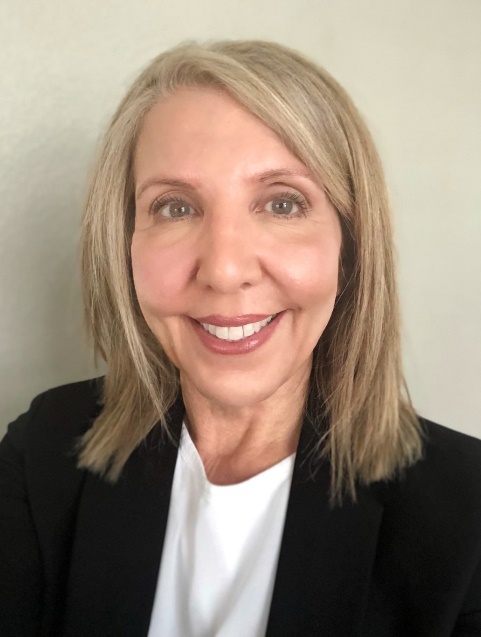 Popo's journey from trade school to academia and boardrooms has been shaped by tenacity, adaptability, and lifelong learning. From customer service representative to senior executive of Global Fortune 50 Foxconn, CEO/president of Ubee Interactive Americas, leadership roles at 3Com(HP)/Ambit Microsystems/3M, and now as a technology education innovator, Maria has shown a profound ability to drive transformative growth.  Maria blends executive acumen with advanced business expertise. Her knowledge spans AI, data analytics, and VR, while her specialization in learning technology and design sets her apart. This unique tech savvy, coupled with timely award-winning research on sociotechnical workplace skills conducted at Stanford University in 2022/2023, places Maria at the forefront of strategic insights for businesses navigating the complexities of the AI era. Popo's business acumen is demonstrated through numerous achievements, including financial oversight in preparation for a potential IPO, delivering a $150 million top-line gain at Ubee Interactive and transforming 3Com's exit strategy into a $1B startup. Her talent for crafting data-driven product roadmaps and forging high-volume contracts has consistently delivered strong financial outcomes. Maria's strategic vision and ability to identify new markets, foster high-performing teams, and forge international partnerships shine through in her collaborations with global industry leaders. Popo currently serves as an Independent Board Director at Four18 Intelligence, a cyber threat hunting PaaS for analyst training. Prior to this, she was an Executive Board Director at Ubee Interactive Inc., a global provider of carrier class networking products, and was also president and chair of the Rocky Mountain Region's Women in Cable & Telecom (WICT), a non-profit organization empowering women leaders in cable and media. Popo is a Stanford University Distinguished Careers Institute (DCI) fellow, and Master of Science graduate in Learning Design and Technology. Maria has received recognition such as: 20 Female Founders to Watch, CableFax Most Powerful Women in Cable, Multichannel News Women in Technology, and 8th Fastest Growing Woman-Led Company. Popo has also mentored entrepreneurs in programs like Techstars, The Commons - Denver, Thailand's AIS, and Stanford's LeanLaunchpad.